Adding Negative Numbers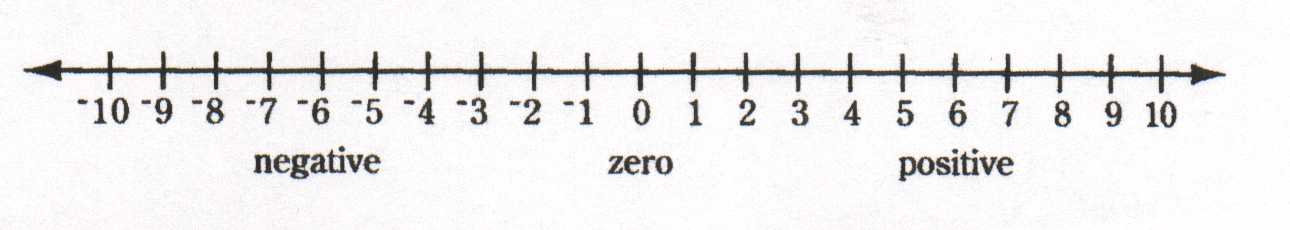 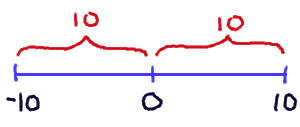 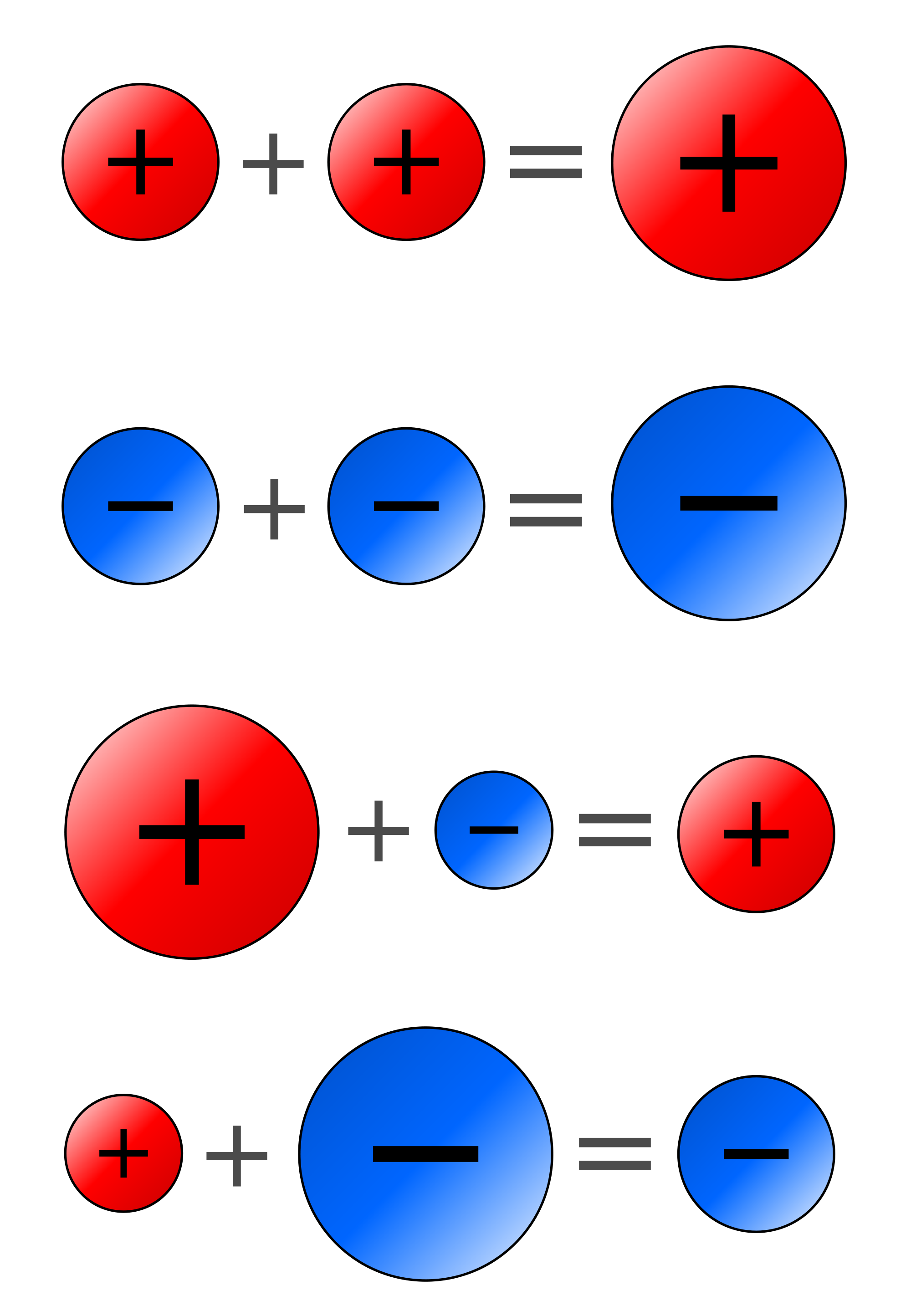 